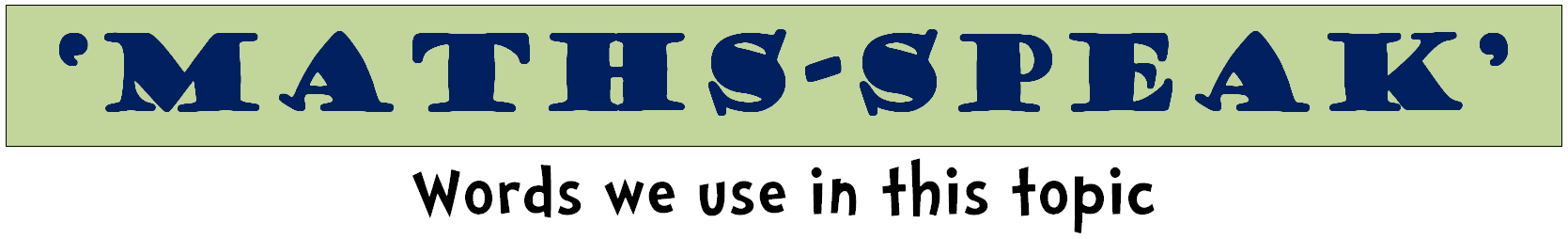 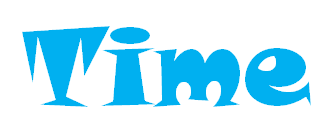 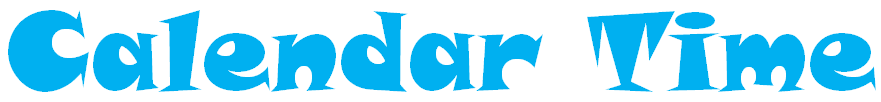 secondminutehouro’clockdigitalanaloguehalf pastquarter pastquarter tomorningafternooneveningnightnoonmidnightampmhandsclockwatchclock facestopwatchtimertimetabledawnsunrisesunsetarrivedepartdurationearlynowlate, lateryoungnewoldbeforeduringafterslowfastquickbeginningintervalenddayweekSundayMondayTuesdayWednesdayThursdayFridaySaturdayweekendmonthyearJanuaryFebruaryMarchAprilMayJuneJulyAugustSeptemberOctoberNovemberDecemberseasonSummerAutumnWinterSpringFallholidaycalendarleap yearyesterdaytodaytomorrowfortnightdecadecentury